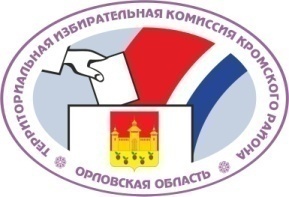                                 ОРЛОВСКАЯ ОБЛАСТЬТЕРРИТОРИАЛЬНАЯ ИЗБИРАТЕЛЬНАЯ КОМИССИЯКРОМСКОГО РАЙОНАРЕШЕНИЕ23 июня  2021 года                                                                                                    № 99/376пгт. КромыО наделении членов территориальной избирательной комиссии 	Кромского района с правом решающего голоса полномочиями по направлению в Избирательную комиссию Орловской области  материалов о распространении в информационно-телекоммуникационных сетях, в том числе в сети "Интернет" информации, агитационных материалов, нарушающих законодательство о выборах в единый день голосования 19 сентября 2021 годаВ соответствии с постановлениями  Избирательной комиссии Орловской области от 19 октября 2018 года №50/440-6 «О возложении полномочий избирательных комиссий муниципальных образований Орловской области» и  от 10 декабря 2020 года № 114/756-6 «О возложении полномочий избирательных комиссий муниципальных образований Кромского района Орловской области», во исполнение пункта 1.3  Порядка обращения избирательных комиссий с представлением о пресечении распространения в информационно-телекоммуникационных сетях, в том числе в сети «Интернет», агитационных материалов, информации, нарушающих законодательство Российской Федерации о выборах и референдумах, утвержденного постановлением Центральной избирательной комиссии Российской Федерации от  16 июня 2021 года № 10/84-8, территориальная избирательная комиссия Кромского района РЕШИЛА:1.   Уполномочить председателя территориальной избирательной комиссии Кромского района Черепову Марину Васильевну на направление материалов территориальной избирательной комиссии Кромского района в Избирательную комиссию Орловской области согласно пункту 111 статьи 23 Федерального закона от 12 июня 2002 года № 67-ФЗ «Об основных гарантиях избирательных прав и права на участие в референдуме граждан Российской Федерации». 2.  Разместить настоящее решение на сайте территориальной избирательной комиссии Кромского района в информационно-телекоммуникационной сети «Интернет».                         Председательтерриториальной избирательной комиссииКромского района         М. В. Черепова                              Секретарьтерриториальной избирательной комиссииКромского района     А. И. Лосев